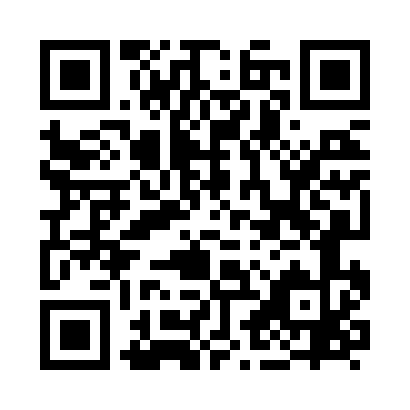 Prayer times for Irlam, Greater Manchester, UKSat 1 Jun 2024 - Sun 30 Jun 2024High Latitude Method: Angle Based RulePrayer Calculation Method: Islamic Society of North AmericaAsar Calculation Method: HanafiPrayer times provided by https://www.salahtimes.comDateDayFajrSunriseDhuhrAsrMaghribIsha1Sat2:584:471:086:459:2811:182Sun2:574:461:086:459:3011:193Mon2:574:461:086:469:3111:194Tue2:574:451:086:479:3211:205Wed2:564:441:086:479:3311:216Thu2:564:441:086:489:3411:217Fri2:564:431:096:489:3511:228Sat2:564:431:096:499:3511:229Sun2:564:421:096:509:3611:2310Mon2:564:421:096:509:3711:2311Tue2:554:411:096:509:3811:2412Wed2:554:411:106:519:3911:2413Thu2:554:411:106:519:3911:2514Fri2:554:411:106:529:4011:2515Sat2:554:401:106:529:4011:2516Sun2:554:401:116:539:4111:2617Mon2:564:401:116:539:4111:2618Tue2:564:401:116:539:4211:2619Wed2:564:411:116:539:4211:2720Thu2:564:411:116:549:4211:2721Fri2:564:411:126:549:4211:2722Sat2:564:411:126:549:4211:2723Sun2:574:411:126:549:4211:2724Mon2:574:421:126:549:4311:2725Tue2:574:421:126:549:4211:2726Wed2:584:431:136:549:4211:2727Thu2:584:431:136:559:4211:2828Fri2:584:441:136:559:4211:2829Sat2:594:451:136:549:4211:2730Sun2:594:451:136:549:4111:27